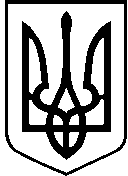 УКРАЇНАВИКОНАВЧИЙ ОРГАН КИЇВСЬКОЇ МІСЬКОЇ РАДИ(КИЇВСЬКА МІСЬКА ДЕРЖАВНА АДМІНІСТРАЦІЯ)ДЕПАРТАМЕНТ ТРАНСПОРТНОЇ ІНФРАСТРУКТУРИвул. Леонтовича, 6, м. Київ, 01030, тел. (044) 366 63 03, (044) 366 63 05 Контактний центр міста Києва (044)15-51  E-mail: dti@kmda.gov.ua, press.dti@kmda.gov.ua Код ЄДРПОУ 37405284____________№ _______________Протокол розбіжностейГромадський проєкт № 229 «Безпечні пішохідні переходи з LED бруківкою біля навчальних закладів»Відповідно до Положення про громадський бюджет міста Києва від 22.12.2016 № 787/1791Обґрунтування: Громадський проєкт № 229 «Безпечні пішохідні переходи з LED бруківкою біля навчальних закладів» ставить за мету облаштування 4 нерегульованих пішохідних переходів LED бруківкою влаштованою на проїзній часині та встановлення додаткового LED освітлення переходу. Для забезпечення запропонованих заходів необхідно по кожному об’єкту окремо: здійснити нове будівництво мереж зовнішнього освітлення з влаштуванням додаткового підсвічування пішохідного переходу з монтажем LED бруківки; видати відповідні розпорядження виконавчого органу Київської міської ради (Київської міської державної адміністрації) про нове будівництво мереж зовнішнього освітлення та про визначення замовника зазначених робіт; розробити відповідну проєктно-кошторисну документацію, отримати позитивний експертний звіт; розробити та затвердити відповідні схеми організації дорожнього руху; здійснити будівництво мереж зовнішнього освітлення; визначити комунальне підприємство та закріпити за ним новостворені мережі зовнішнього освітлення для подальшого утримання та обслуговування. Для приєднання до мереж електроживлення необхідно погодження та укладання відповідного договору з ПАТ «Київенерго». Орієнтовна вартість робіт може скласти понад 2 500 тис. грн. Термін реалізації (при виділенні відповідного фінансування та отримання відповідних дозволів) може скласти понад 18 місяців. Проведення робіт з нового будівництва мереж зовнішнього освітлення з влаштуванням додаткового підсвічування пішохідного переходу з монтажем LED бруківки потребує погодження відповідними структурними підрозділами виконавчого органу Київської міської ради (Київської міської державної адміністрації), погодження відповідними державними органами влади та отримання дозволів на виконання робіт з будівництва та підключення до мереж електроживлення. Висновок: Громадський проєкт № 229 «Безпечні пішохідні переходи з LED бруківкою біля навчальних закладів» неможливо реалізувати відповідно до Положення про громадський бюджет міста Києва, затвердженого рішенням Київської міської ради від 22 грудня 2016 року № 787/1791 (зі змінами).Перший заступник директора                                              Іван ШПИЛЬОВИЙ
Денис СуховийСергій Галушко 366-63-41№ппПропозиція автора проєкту (інформація з опису проєкту та результатів опрацювання з автором)Обґрунтування 
Департамент транспортної інфраструктури виконавчого органу Київської міської ради (Київської міської державної адміністрації),
1Облаштування горизонтальної розмітки пішохідних переходів LED підсвітленням.На запропонованих автором проєкту пішохідних переходах відсутня можливість приєднання до мереж електроживлення. 2Встановлення вертикального освітленняНа запропонованих автором проєкту пішохідних переходах відсутня можливість приєднання до мереж електроживлення.3Не потребує майже ніякого подальшого фінансування, завдяки використанню LED технологій освітлювання.Потребує постійного використання бюджетних коштів на забезпечення освітлення, обслуговування та ремонту.4Очікуване фінансування з бюджету міста Києва 742,560 тис. грн.Орієнтовна вартість робіт понад 2 500 тис. грн.5Строк виконання проєкту, міс: 3Строк реалізації проєкту понад 18 місяців.6Автором не враховано фінансування на розроблення проєктно-кошторисної документації7Проведення державної закупівлі товарів і послуг здійснюється відповідно до законодавства України. Вид і вартість матеріалів можливо визначити за результатами торгів.